MUNICIPIO DE CARATINGA/MG - Extrato de Resultado – Pregão Presencial Registro de Preço 124/2021. Objeto: Aquisição de cortina de ar para atender a secretaria municipal de educação, escolas e CEIMS. Vencedores com menor preço: FOCUS EQUIPAMENTOS EIRELI – Valor global R$ 31.500,00 (trinta e um quinhentos reais); DUDA SHOP STORE COMÉRCIO DE ELETROELETRÔNICOS LTDA - ME – Valor global R$ 12.360,00 (doze mil reais trezentos e sessenta reais); Caratinga/MG, 02 de dezembro de 2021. Bruno Cesar Veríssimo Gomes – Pregoeiro. 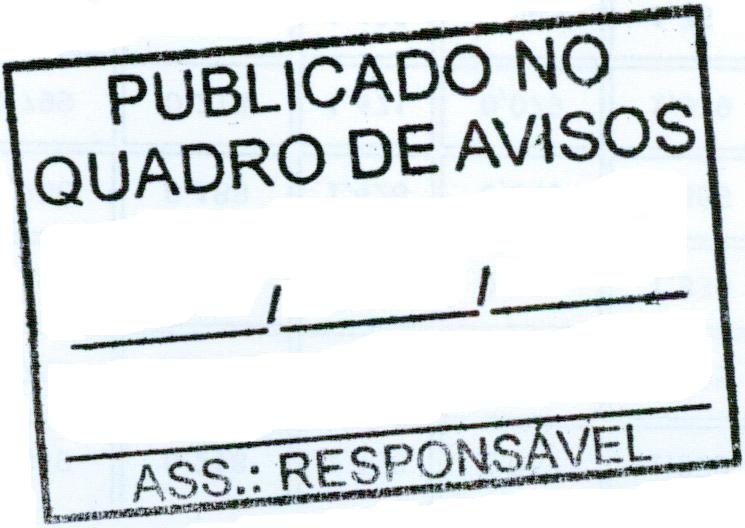 